POLICIE ČR – ÚZEMNÍ ODBOR MĚLNÍK                                ZVE VŠECHNY ZÁJEMCE O PRÁCI U POLICIE NA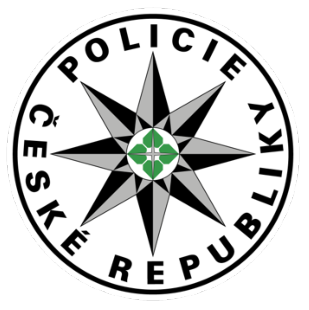 DEN OTEVŘENÝCH DVEŘÍKDY: 25.5.2022 v době od 10.00 – 17.00hod.KDE: Obvodní oddělení Mšeno, Boleslavská 327, 277 35Mimo jiné uvidíte výstroj a výzbroj policistů, dopravní prostředky a jejich vybavení, technické prostředky kriminalistiky apod. Rádi zodpovíme Vaše dotazy týkající se naší práce a podmínky přijetí do služebního poměru včetně s tím souvisejících benefitů, jako je např. náborový příspěvek ve výši 150.000,-Kč.ZAJÍMÁ VÁS:JAKÁ je činnost policie?JAK se ucházet o práci u policie?JAK probíhá přijímací řízení?JAKÉ uplatnění můžete získat u policie?Znáte naše stránky www.policie.cz